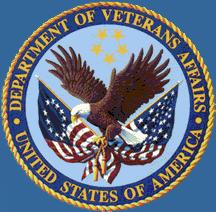 Configuration Manager/Release Manager fills out this formVersion Control    Version information is required Contact InformationMobile Application InformationCertification Section Release Notes SectionRelease Tracking History SectionName of Mobile Application Name of Mobile Application Name of Mobile Application Name of JIRA ProjectName of JIRA ProjectWeb address where mobile application can be viewed: Web address where mobile application can be viewed: Web address where mobile application can be viewed: Description of Mobile Application Description of Mobile Application Description of Mobile Application Description of Mobile Application Description of Mobile Application Description of Mobile Application Description of Mobile Application Description of Mobile Application Release Package NameRelease Package NameRelease Package NameIncrement NameIncrement NameTeam NameBaseline IDBaseline IDVersion NumberVersion NumberVersion NumberTarget Deployment LocationsTarget Deployment LocationsTarget Deployment LocationsTarget Deployment LocationsTarget Deployment LocationsVersion DescriptionThis <release package (example R1I3U6)> of <increment deliverable name> consists of the system or product build (i.e., the URL or repository location of the GOLD copy of the completed application code), all documentation, and applicable release notes produced to date by the <team name> for the <where it is going>. This includes final, customer accepted versions of documentation. This VDD contains the change record reports for defects and enhancements that were completed and applied to this <baseline ID> of the <increment deliverable name>. All artifacts listed here are contained within the <team name> CM Version Management Archive. This executable was made with CM involvement, and therefore CM certifies the ability to reproduce it. All artifacts used to produce this delivery are in the CM repository and were managed by CM for producing the deliverable following CM processes and procedures.The package named “<package name>” consists of the following files to describe this release:<Deliverable_name>_Version_Description_Document.doc AllArtifacts_CM_<baseline_ID>.xlsChanged_New_Artifacts_CM_<baseline_ID>.xls.The <mobile application name> version <version number> will be implemented at <target deployment location>. Version DescriptionThis <release package (example R1I3U6)> of <increment deliverable name> consists of the system or product build (i.e., the URL or repository location of the GOLD copy of the completed application code), all documentation, and applicable release notes produced to date by the <team name> for the <where it is going>. This includes final, customer accepted versions of documentation. This VDD contains the change record reports for defects and enhancements that were completed and applied to this <baseline ID> of the <increment deliverable name>. All artifacts listed here are contained within the <team name> CM Version Management Archive. This executable was made with CM involvement, and therefore CM certifies the ability to reproduce it. All artifacts used to produce this delivery are in the CM repository and were managed by CM for producing the deliverable following CM processes and procedures.The package named “<package name>” consists of the following files to describe this release:<Deliverable_name>_Version_Description_Document.doc AllArtifacts_CM_<baseline_ID>.xlsChanged_New_Artifacts_CM_<baseline_ID>.xls.The <mobile application name> version <version number> will be implemented at <target deployment location>. Version DescriptionThis <release package (example R1I3U6)> of <increment deliverable name> consists of the system or product build (i.e., the URL or repository location of the GOLD copy of the completed application code), all documentation, and applicable release notes produced to date by the <team name> for the <where it is going>. This includes final, customer accepted versions of documentation. This VDD contains the change record reports for defects and enhancements that were completed and applied to this <baseline ID> of the <increment deliverable name>. All artifacts listed here are contained within the <team name> CM Version Management Archive. This executable was made with CM involvement, and therefore CM certifies the ability to reproduce it. All artifacts used to produce this delivery are in the CM repository and were managed by CM for producing the deliverable following CM processes and procedures.The package named “<package name>” consists of the following files to describe this release:<Deliverable_name>_Version_Description_Document.doc AllArtifacts_CM_<baseline_ID>.xlsChanged_New_Artifacts_CM_<baseline_ID>.xls.The <mobile application name> version <version number> will be implemented at <target deployment location>. Version DescriptionThis <release package (example R1I3U6)> of <increment deliverable name> consists of the system or product build (i.e., the URL or repository location of the GOLD copy of the completed application code), all documentation, and applicable release notes produced to date by the <team name> for the <where it is going>. This includes final, customer accepted versions of documentation. This VDD contains the change record reports for defects and enhancements that were completed and applied to this <baseline ID> of the <increment deliverable name>. All artifacts listed here are contained within the <team name> CM Version Management Archive. This executable was made with CM involvement, and therefore CM certifies the ability to reproduce it. All artifacts used to produce this delivery are in the CM repository and were managed by CM for producing the deliverable following CM processes and procedures.The package named “<package name>” consists of the following files to describe this release:<Deliverable_name>_Version_Description_Document.doc AllArtifacts_CM_<baseline_ID>.xlsChanged_New_Artifacts_CM_<baseline_ID>.xls.The <mobile application name> version <version number> will be implemented at <target deployment location>. Version DescriptionThis <release package (example R1I3U6)> of <increment deliverable name> consists of the system or product build (i.e., the URL or repository location of the GOLD copy of the completed application code), all documentation, and applicable release notes produced to date by the <team name> for the <where it is going>. This includes final, customer accepted versions of documentation. This VDD contains the change record reports for defects and enhancements that were completed and applied to this <baseline ID> of the <increment deliverable name>. All artifacts listed here are contained within the <team name> CM Version Management Archive. This executable was made with CM involvement, and therefore CM certifies the ability to reproduce it. All artifacts used to produce this delivery are in the CM repository and were managed by CM for producing the deliverable following CM processes and procedures.The package named “<package name>” consists of the following files to describe this release:<Deliverable_name>_Version_Description_Document.doc AllArtifacts_CM_<baseline_ID>.xlsChanged_New_Artifacts_CM_<baseline_ID>.xls.The <mobile application name> version <version number> will be implemented at <target deployment location>. Version DescriptionThis <release package (example R1I3U6)> of <increment deliverable name> consists of the system or product build (i.e., the URL or repository location of the GOLD copy of the completed application code), all documentation, and applicable release notes produced to date by the <team name> for the <where it is going>. This includes final, customer accepted versions of documentation. This VDD contains the change record reports for defects and enhancements that were completed and applied to this <baseline ID> of the <increment deliverable name>. All artifacts listed here are contained within the <team name> CM Version Management Archive. This executable was made with CM involvement, and therefore CM certifies the ability to reproduce it. All artifacts used to produce this delivery are in the CM repository and were managed by CM for producing the deliverable following CM processes and procedures.The package named “<package name>” consists of the following files to describe this release:<Deliverable_name>_Version_Description_Document.doc AllArtifacts_CM_<baseline_ID>.xlsChanged_New_Artifacts_CM_<baseline_ID>.xls.The <mobile application name> version <version number> will be implemented at <target deployment location>. Version DescriptionThis <release package (example R1I3U6)> of <increment deliverable name> consists of the system or product build (i.e., the URL or repository location of the GOLD copy of the completed application code), all documentation, and applicable release notes produced to date by the <team name> for the <where it is going>. This includes final, customer accepted versions of documentation. This VDD contains the change record reports for defects and enhancements that were completed and applied to this <baseline ID> of the <increment deliverable name>. All artifacts listed here are contained within the <team name> CM Version Management Archive. This executable was made with CM involvement, and therefore CM certifies the ability to reproduce it. All artifacts used to produce this delivery are in the CM repository and were managed by CM for producing the deliverable following CM processes and procedures.The package named “<package name>” consists of the following files to describe this release:<Deliverable_name>_Version_Description_Document.doc AllArtifacts_CM_<baseline_ID>.xlsChanged_New_Artifacts_CM_<baseline_ID>.xls.The <mobile application name> version <version number> will be implemented at <target deployment location>. Version DescriptionThis <release package (example R1I3U6)> of <increment deliverable name> consists of the system or product build (i.e., the URL or repository location of the GOLD copy of the completed application code), all documentation, and applicable release notes produced to date by the <team name> for the <where it is going>. This includes final, customer accepted versions of documentation. This VDD contains the change record reports for defects and enhancements that were completed and applied to this <baseline ID> of the <increment deliverable name>. All artifacts listed here are contained within the <team name> CM Version Management Archive. This executable was made with CM involvement, and therefore CM certifies the ability to reproduce it. All artifacts used to produce this delivery are in the CM repository and were managed by CM for producing the deliverable following CM processes and procedures.The package named “<package name>” consists of the following files to describe this release:<Deliverable_name>_Version_Description_Document.doc AllArtifacts_CM_<baseline_ID>.xlsChanged_New_Artifacts_CM_<baseline_ID>.xls.The <mobile application name> version <version number> will be implemented at <target deployment location>. New Requests, Change Requests, and/or Defects Included in this ReleaseNew Requests, Change Requests, and/or Defects Included in this ReleaseNew Requests, Change Requests, and/or Defects Included in this ReleaseNew Requests, Change Requests, and/or Defects Included in this ReleaseNew Requests, Change Requests, and/or Defects Included in this ReleaseNew Requests, Change Requests, and/or Defects Included in this ReleaseNew Requests, Change Requests, and/or Defects Included in this ReleaseNew Requests, Change Requests, and/or Defects Included in this ReleaseJIRA IDType New, Change Request (CR), or Defect (Bug)Name of IssueName of IssueDescriptionDescriptionDescriptionStatusDevelopment Point of Contact (POC)VA E-Mail AddressPhone NumberOrganization/CompanyContract Start DateContract End DateConfiguration Manager/Release ManagerVA E-Mail AddressPhone NumberWeb and Mobile Solutions PM or POCVA E-Mail AddressPhone NumberVA Product Development PM or POCVA E-Mail AddressPhone NumberIntended Audience (User) for Mobile Application:  Veteran  Caregiver Provider PublicIntended Audience (User) for Mobile Application:  Veteran  Caregiver Provider PublicIntended Audience (User) for Mobile Application:  Veteran  Caregiver Provider PublicIntended Audience (User) for Mobile Application:  Veteran  Caregiver Provider PublicRelease InventoryRelease InventoryRelease InventoryRelease InventoryRef. IDRelease Deliverable Component (Electronic, Physical, Code, Documentation)Released to Location(s)Released to Whom1.2.3.Supporting DocumentationSupporting DocumentationSupporting DocumentationSupporting DocumentationRef. IDDocument NameVersionLocation1.2.3.The Configuration Manager for this release certifies that the contents of the packaged release defined by this VDD consist of artifacts archived in the CM environment for <package name (for example Build_05 or Release 1.0.0.26)> as baseline ID <baseline ID> as recorded in <where>, CM repository on <mm/dd/yyyy>.The status of all requests and defects listed in this document have been verified and are consistent with what is reported here.___________________________________________________________________________________________________________________________              Signature or E-signature of Configuration or Release Manager                                                                                                                         DateRELEASE NOTESIntroductionProvide a very brief summary of the project.PurposeThese release notes cover the new features provided to <product or application name> users in this release. All other documents referenced herein can be found at <specify location>.AudienceThis document targets users and administrators of the <product name> product and applies primarily to the changes made between this newest release and previous release packages of the software.This ReleaseThe following sections provide, in brief, the new features and functions added to <product name and version number>.Features and FunctionalityThe following table lists the new features added in the <product name and version number> release.Table 5: New <Product Name> FeaturesUpgradesDescribe the upgrades that apply. If there have been no previous releases of this software, no upgrade information applies.Known IssuesList and describe any known issues specific to this release.Product DocumentationThe following documents apply to this release:Document #1Document #2Document #nProvide the location(s) of these documents if they are known.Mobile Application (MA) NameMobile Application (MA) NameMobile Application (MA) NameMobile Application (MA) NameMobile Application (MA) NameMobile Application (MA) NameMobile Application (MA) NameMA VersionRelease NameRelease NameBaseline IDProduction Release DateProduction Release DateProduction Release DateEnvironmentPlanned Release DateActual Install DateEnvironment Baseline Configuration at InstallDependenciesChanges to Environment during product lifecycleNew Version Update or Inactivation DateDevelopmentSQAIntegrated TestIVVDemoPre ProdProduction